 Casinos de juego autorizados por la Ley N° 19.995 generan recaudación tributaria de $ 11.242 millones en marzo de 2018Del total de impuestos generados por los 18 casinos de juego en funcionamiento -sin contar a los siete casinos de concesión municipal- un 43% va destinado al patrimonio de los gobiernos regionales y municipalidades de los territorios en donde operan y un 57% a fondos generales de la nación.Durante marzo de 2018, los 18 casinos de juego autorizados por la Ley N° 19.995 -sin contar a los siete casinos de concesión municipal- aportaron un total de $ 11.242 millones en impuestos, de los cuales $ 4.868 millones corresponden al impuesto específico al juego destinados a los Gobiernos Regionales y Municipalidades en donde operan para el financiamiento de obras de desarrollo, además de la suma de $ 4.795 millones asociados al pago de IVA y $ 1.580 millones correspondientes al impuesto por entrada a las salas de juego, que se destinan a los fondos generales de la nación. Los 13 gobiernos regionales y las 18 municipalidades reciben los fondos provenientes del impuesto específico al juego, el mes subsiguiente del pago de los mismos por parte de las sociedades operadoras. Por lo tanto, estos recursos serán recibidos por los gobiernos locales en junio.En la Región de Arica y Parinacota, Casino Luckia Arica registró ingresos tributarios por un total de $ 169 millones, de los cuales $ 30 millones se destinan al Gobierno Regional y $ 30 millones a la Municipalidad de Arica por concepto de impuesto específico al juego, a los que suma una recaudación fiscal de $ 57 millones por concepto de IVA y $ 52 millones por concepto de entrada.En la Región de Antofagasta, Marina del Sol Calama y Enjoy Antofagasta registraron ingresos tributarios por un total de $ 1.277 millones, de los cuales $ 269 millones se destinan al Gobierno Regional, en tanto que $ 85 millones y $ 185 millones se destinan a los municipios de Calama y Antofagasta, respectivamente, por concepto de impuesto específico al juego. En recaudación fiscal, Marina del Sol Calama generó aportes de $ 168 millones de por concepto de IVA y $ 55 millones por concepto de entrada. A su vez, Enjoy Antofagasta generó aportes de $ 375 millones por concepto de IVA y $ 141 millones por concepto de entrada.En la Región de Atacama, Antay Casino & Hotel registró ingresos tributarios por un total de $ 415 millones, de los cuales $ 85 millones se destinan al Gobierno Regional y $ 85 millones a la Municipalidad de Copiapó por concepto de impuesto específico al juego, a los que suma una recaudación fiscal de $ 172 millones por concepto de IVA y $ 72 millones por concepto de entrada.En la Región de Coquimbo, Ovalle Casino Resort S.A. registró ingresos tributarios por un total de $ 164 millones, de los cuales $ 29 millones se destinan al Gobierno Regional y $ 29 millones a la Municipalidad de Ovalle por concepto de impuesto específico al juego, a los que suma una recaudación fiscal de $ 54 millones por concepto de IVA y $ 52 millones por concepto de entrada.En la Región de Valparaíso, Casino de Juegos del Pacífico y Casino de Juego de Rinconada registraron ingresos tributarios por un total de $ 1.926 millones, de los cuales $ 448 millones se destinan al Gobierno Regional, en tanto que $ 72 millones y $ 377 millones se destinan a los municipios de San Antonio y Rinconada, respectivamente, por concepto de impuesto específico al juego. En recaudación fiscal, Casino de Juegos del Pacífico generó aportes de $ 137 millones por concepto de IVA y $ 73 millones por concepto de entrada. A su vez, Casino de Juego de Rinconada generó aportes de $ 715 millones por concepto de IVA y $ 104 millones por concepto de entrada.En la Región de O’Higgins, Sun Monticello y Casino de Colchagua registraron ingresos tributarios por un total de $ 2.814 millones, de los cuales $ 639 millones se destinan al Gobierno Regional, en tanto que $ 592 millones y $ 48 millones se destinan a los municipios de Mostazal y Santa Cruz, respectivamente, por concepto de impuesto específico al juego. En recaudación fiscal, Sun Monticello generó aportes de $ 1.171 millones de por concepto de IVA y $ 236 millones por concepto de entrada. A su vez, Casino de Colchagua generó aportes de $ 97 millones por concepto de IVA y $ 31 millones por concepto de entrada.En la Región del Maule, Gran Casino de Talca registró ingresos tributarios por un total de $ 423 millones, de los cuales $ 89 millones se destinan al Gobierno Regional y $ 89 millones a la Municipalidad de Talca por concepto de impuesto específico al juego, a los que suma una recaudación fiscal de $ 180 millones por concepto de IVA y $ 66 millones por concepto de entrada.En la Región del Bío Bío, Marina del Sol Talcahuano y Casino Gran Los Ángeles registraron ingresos tributarios por un total de $ 1.556 millones, de los cuales $ 323 millones se destinan al Gobierno Regional, en tanto que $ 290 millones y $ 33 millones se destinan a los municipios de Talcahuano y Los Ángeles, respectivamente, por concepto de impuesto específico al juego. En recaudación fiscal, Marina del Sol Talcahuano generó aportes de $ 578 millones de por concepto de IVA y $ 225 millones por concepto de entrada. A su vez, Casino Gran Los Ángeles generó aportes de $ 63 millones por concepto de IVA y $ 44 millones por concepto de entrada.En la Región de La Araucanía, Dreams Temuco registró ingresos tributarios por un total de $ 758 millones, de los cuales $ 160 millones se destinan al Gobierno Regional y $ 160 millones a la Municipalidad de Temuco por concepto de impuesto específico al juego, a los que suma una recaudación fiscal de $ 317 millones por concepto de IVA y $ 122 millones por concepto de entrada.En la Región de Los Ríos, Dreams Valdivia registró ingresos tributarios por un total de $ 435 millones, de los cuales $ 91 millones se destinan al Gobierno Regional y $ 91 millones a la Municipalidad de Valdivia por concepto de impuesto específico al juego, a los que suma una recaudación fiscal de $ 175 millones por concepto de IVA y $ 79 millones por concepto de entrada.En la Región de Los Lagos, Marina del Sol Osorno y Enjoy Chiloé registraron ingresos tributarios por un total de $ 472 millones, de los cuales $ 99 millones se destinan al Gobierno Regional, en tanto que $ 69 millones y $ 30 millones se destinan a los municipios de Osorno y Castro, respectivamente, por concepto de impuesto específico al juego. En recaudación fiscal, Marina del Sol Osorno generó aportes de $ 138 millones de por concepto de IVA y $ 54 millones por concepto de entrada. A su vez, Enjoy Chiloé generó aportes de $ 57 millones por concepto de IVA y $ 25 millones por concepto de entrada.En la Región de Aysén, Dreams Coyhaique registró ingresos tributarios por un total de $ 189 millones, de los cuales $ 40 millones se destinan al Gobierno Regional y $ 40 millones a la Municipalidad de Coyhaique por concepto de impuesto específico al juego, a los que suma una recaudación fiscal de $ 75 millones por concepto de IVA y $ 34 millones por concepto de entrada.En la Región de Magallanes, Dreams Punta Arenas registró ingresos tributarios por un total de $ 644 millones, de los cuales $ 132 millones se destinan al Gobierno Regional y $ 132 millones la Municipalidad de Punta Arenas por concepto de impuesto específico al juego, a los que se suma una recaudación fiscal de $ 265 millones por concepto de IVA y $ 115 millones por concepto de entrada.Impuestos, valores nominales: marzo de 2018Ingresos brutos de la industria de casinos de juegoLa industria de casinos de juego, conformada por los 18 casinos de juego autorizados por la Ley N° 19.995 y los 7 casinos de concesión municipal, registró durante marzo de 2018, ingresos brutos del juego (win) por $ 42.793 millones, lo que implica una variación real mensual de -0,9 % en comparación con el mismo mes del año anterior, mientras que el crecimiento real acumulado es de -1,1% en los últimos 12 meses.Del total de $ 42.793 millones de ingresos brutos del juego o win, Sun Monticello representó el 17,1% ($ 7.334 millones),  Casino Viña del Mar 12,0% ($ 5.134 millones), Casino Rinconada 10,5 % ($ 4.481 millones),  Marina del Sol Talcahuano 8,5 % ($ 3.622 millones), Coquimbo 6,4% ($ 2.737 millones), Enjoy Antofagasta 5,5 % ($ 2.348 millones), Dreams Temuco 4,6 % ($ 1.984  millones), Casino de Iquique 4,1 % ($ 1.743 millones),  Dreams Punta Arenas 3,9% ($ 1.658 millones), Casino Puerto Varas 3,3 % ($ 1.417 millones), Gran Casino de Talca 2,6 % ($ 1.125 millones),  Dreams Valdivia 2,6 % ($ 1.093 millones), Casino de Pucón 2,5 % ($ 1.085 millones), Antay Casino & Hotel 2,5% ($ 1,078 millones), Marina del Sol Calama 2,5% ($ 1.055 millones),  Marina del Sol Osorno 2,0% ($ 866 millones),  Casino de Juegos del Pacífico 2,0% ($ 856 millones), Casino de Colchagua 1,4 % ($ 608 millones), Casino de Arica 1,1 % ($ 477 millones), Dreams Coyhaique 1,1 % ($ 473 millones), Casino Gran Los Ángeles 0,9 % ($ 393 millones), Enjoy Chiloé 0,8 % ($ 357 millones), Casino Luckia Arica 0,8% ($ 356 millones), Ovalle Casino Resort S.A. 0,8 % ( $ 341 millones), Casino de Natales 0,4 % ($ 169 millones).Casinos autorizados por la Ley N° 19.995De los ingresos brutos que registró la industria en general, los casinos autorizados por la Ley N° 19.995 alcanzaron ingresos brutos del juego (win) por $ 30.031 millones, lo que representa un 70,2 % del total. Esto implica una variación real de 7,2%, en comparación con marzo de 2017. Como resultado, la industria regulada presenta un crecimiento real acumuladode -0,3%, en los últimos doce meses. En los mismos términos, las 477.064 visitas registradas equivalen a una variación de 4,8% en comparación con marzo de 2017 y a un crecimiento acumulado del -1,5% en los últimos 12 meses.Respecto del gasto de los visitantes, durante el mes de marzo se registró un gasto promedio de $ 62.949 por visita, lo que implica una variación real de 2,3% respecto de marzo de 2017, alcanzando un crecimiento acumulado real del gasto de 1,3% en los últimos 12 meses.El monto jugado en el mes de marzo, en las 11.275 máquinas de azar que estuvieron en funcionamiento en los 18 casinos regulados ascendió a $ 384.013 millones. Los premios pagados a los jugadores alcanzaron los $ 359.970 millones, equivalentes al 93,7% del total apostado y como resultado, el ingreso bruto o win correspondiente al juego en máquinas de azar fue de $24.043 millones, que equivale al 80,1 % del ingreso bruto total.Casinos municipales Por su parte, los casinos municipales obtuvieron un total de $ 12.762 millones de ingresos brutos del juego o win, lo que representa un total de 29,8 % del total de la industria. Esta cifra implica una variación real mensual de -1,9% en comparación con marzo de 2017 y un crecimiento real acumulado de -1,9% en los últimos 12 meses.Respecto de las visitas, los casinos de concesión municipal (exceptuando a Puerto Varas que no cuenta con la información) registraron un total de 240.596 visitas. Dicha información no es posible comparar, indexar ni sumar con la registrada por la industria autorizada por la Ley N° 19.995, debido a que no son medidas estandarizadas (ver notas del Boletín Estadístico). Por lo mismo, para estos recintos no es posible calcular el gasto promedio por persona.Sobre series de datosCabe recordar que, desde el mes de mayo 2016, en los comunicados de prensa referidos a los resultados operacionales, los porcentajes de variación de los ingresos brutos del juego y gasto promedio, respecto a períodos anteriores, se comunican en términos reales, esto es, corregidos por el valor de la UF del último día del mes.ANEXO: RESULTADOS OPERACIONALES MARZO DE 2018Industria en general (Casinos autorizados por la Ley N° 19.995 y Casinos Municipales)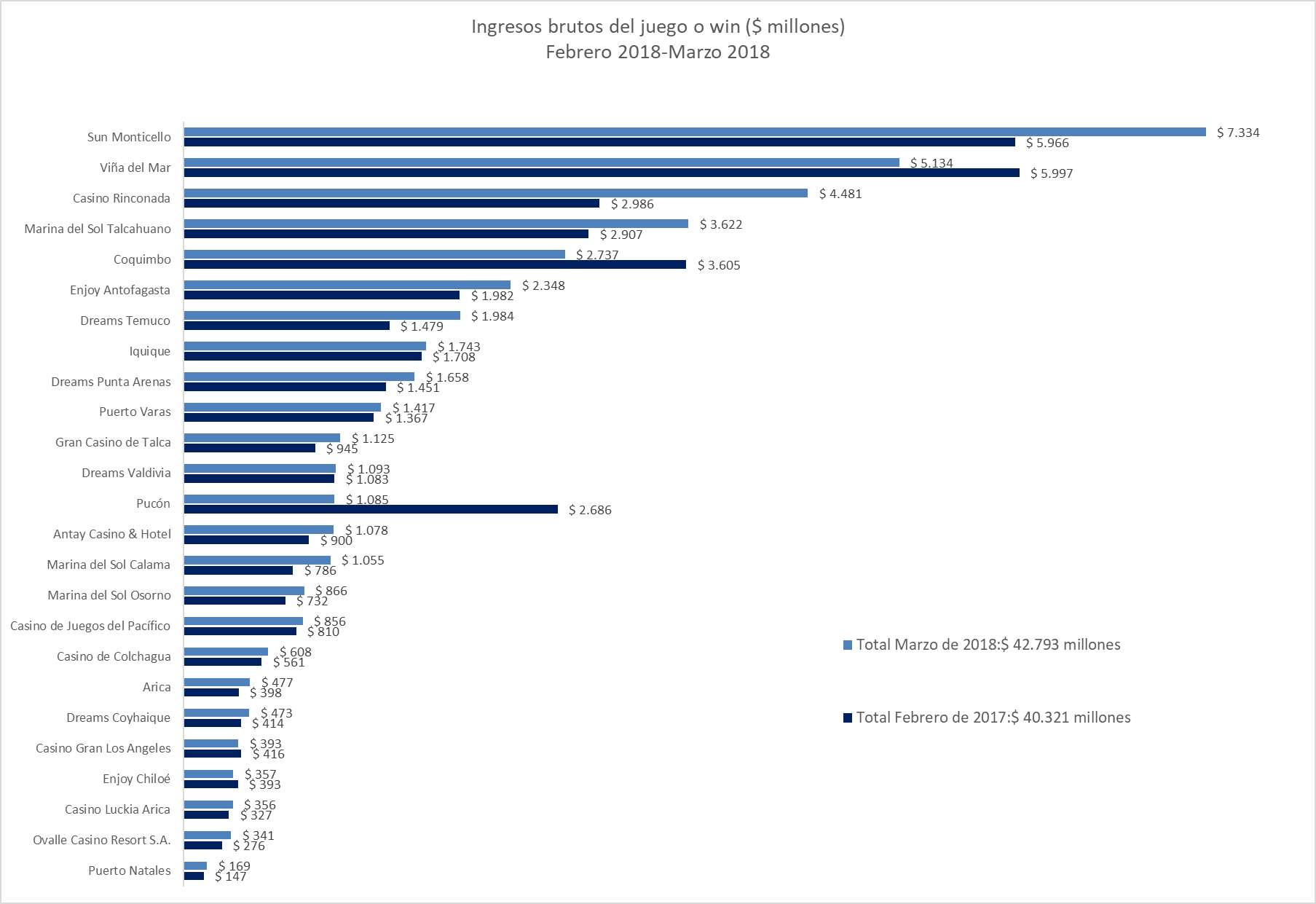 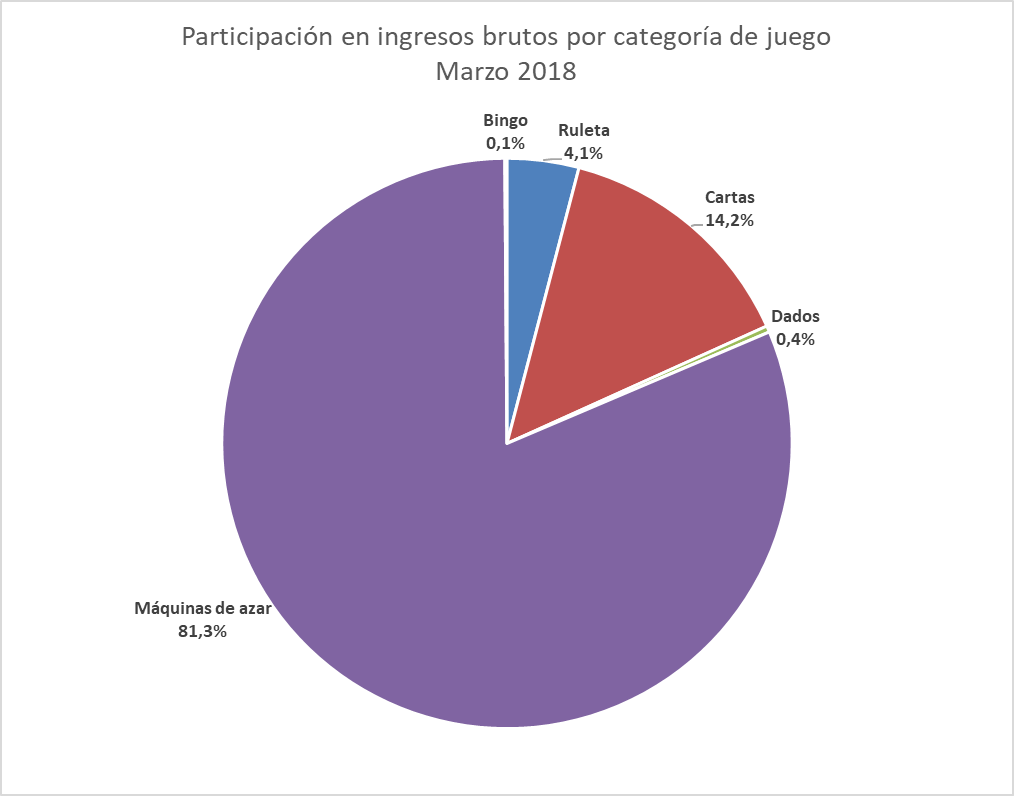 Casinos de juego autorizados por la Ley N° 19.995Resultados Generales, valores nominales ($): marzo 2018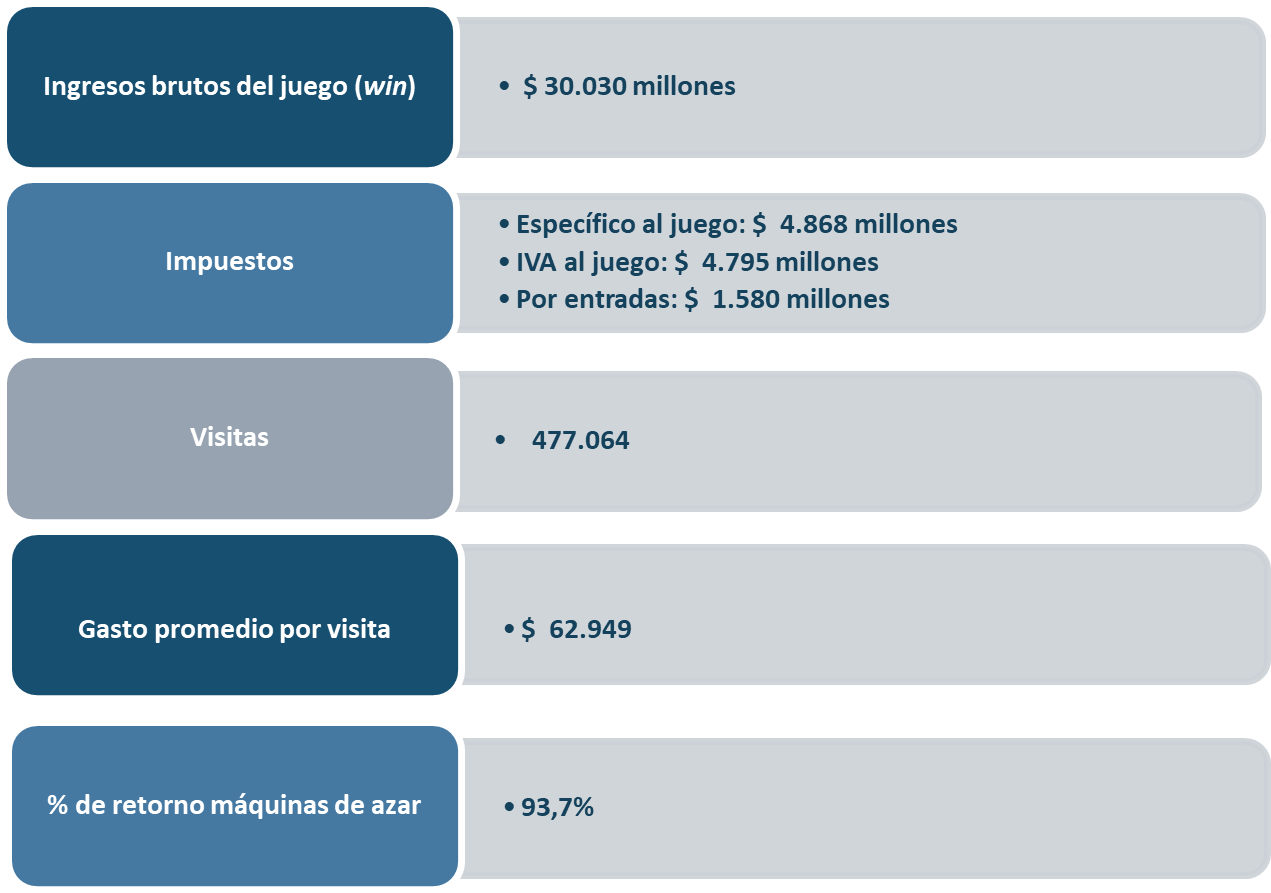 Evolución Mensual ingresos brutos del juego o win, valores reales (UF): Año 2016-2018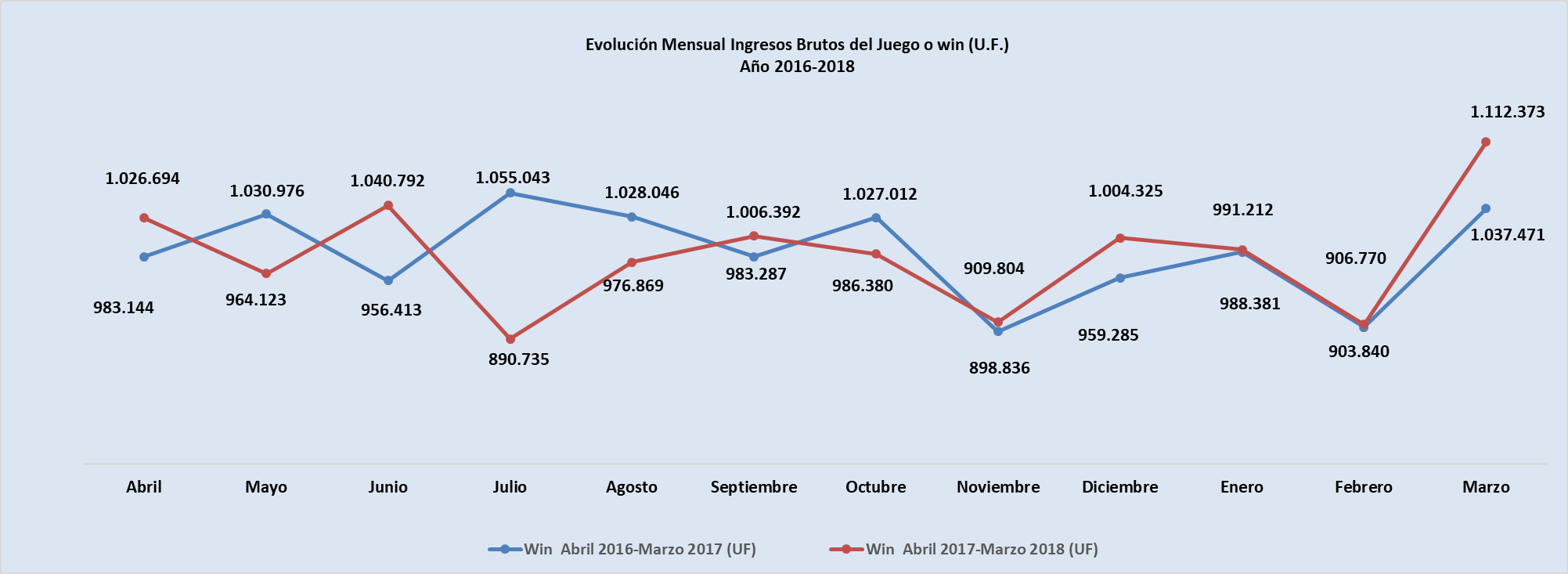 Ingresos brutos del juego o win en valores nominales ($) y reales (UF): Año 2017-2018Nota: Considerando que, a partir de mayo de 2016, la Superintendencia informa las variaciones reales de los resultados operacionales de los casinos de juego, es decir corregidas al valor de la UF del último día del mes, se adjunta la presenta tabla que mantiene la serie histórica para ambas mediciones.Evolución Mensual impuesto específico al juego, valores reales (UF): Año 2016-2018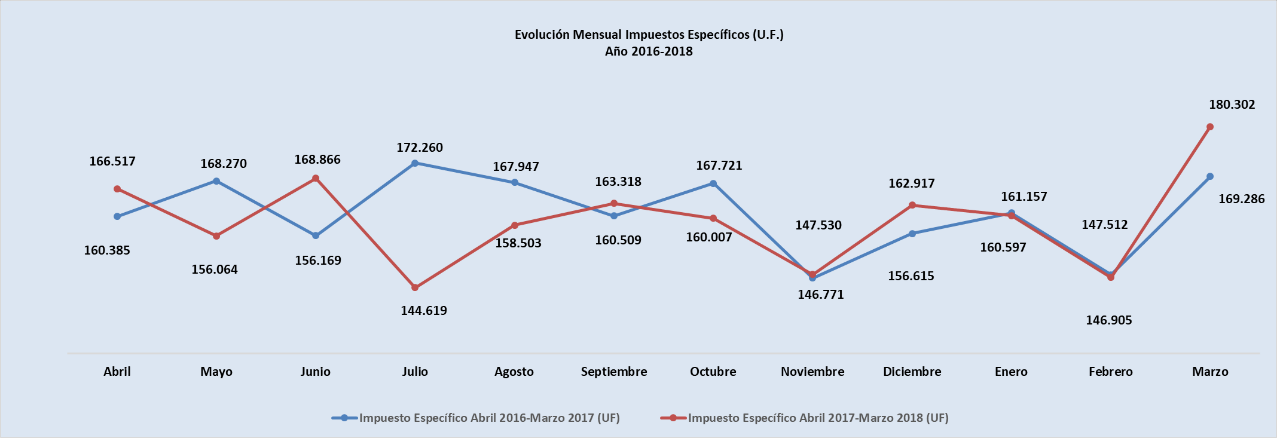 Evolución IVA, valores reales (UF): Año 2016-2018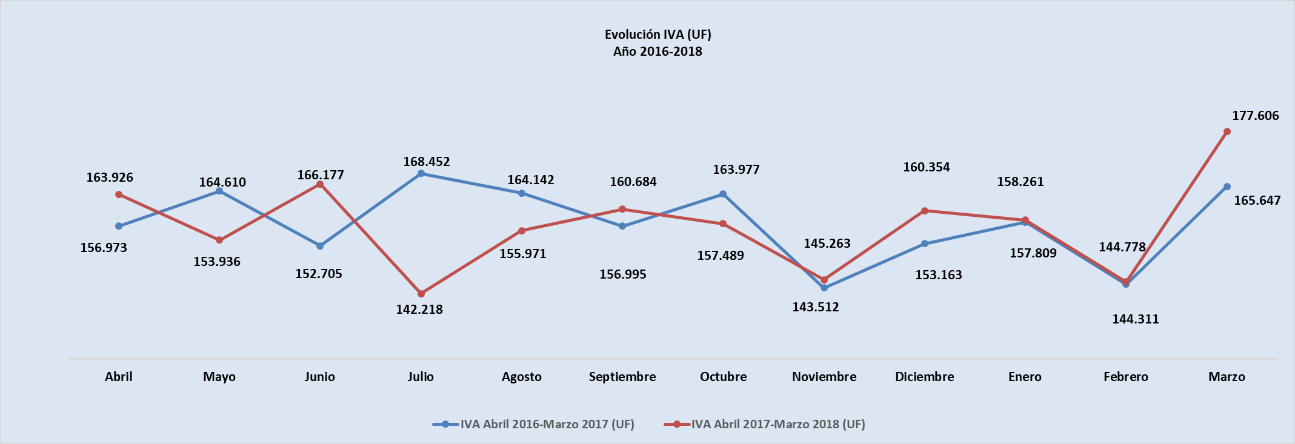 Evolución impuestos por entradas, valores reales (UF): Año 2016-2018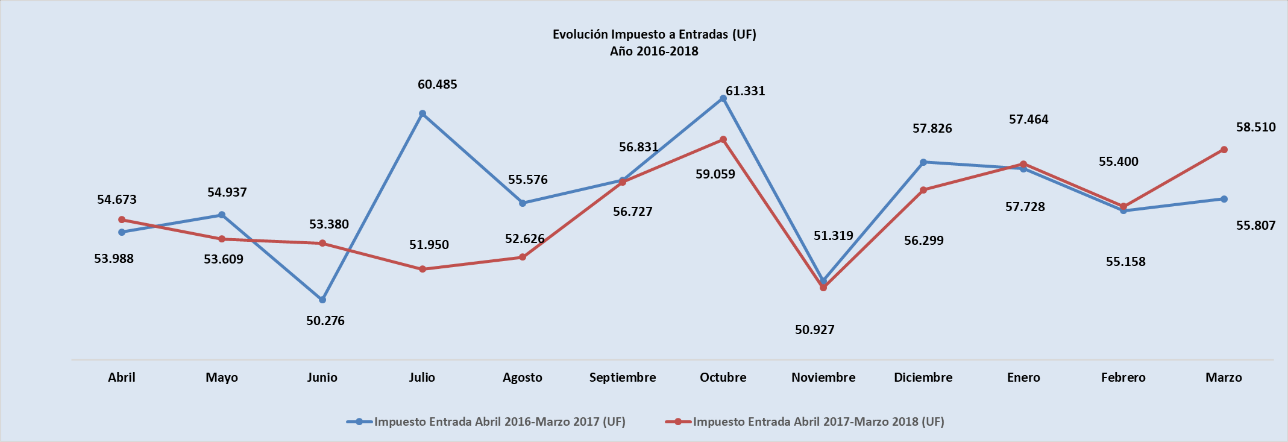 Ingresos brutos del juego o win por casino de juego, valores reales (UF):  febrero 2018 - marzo 2018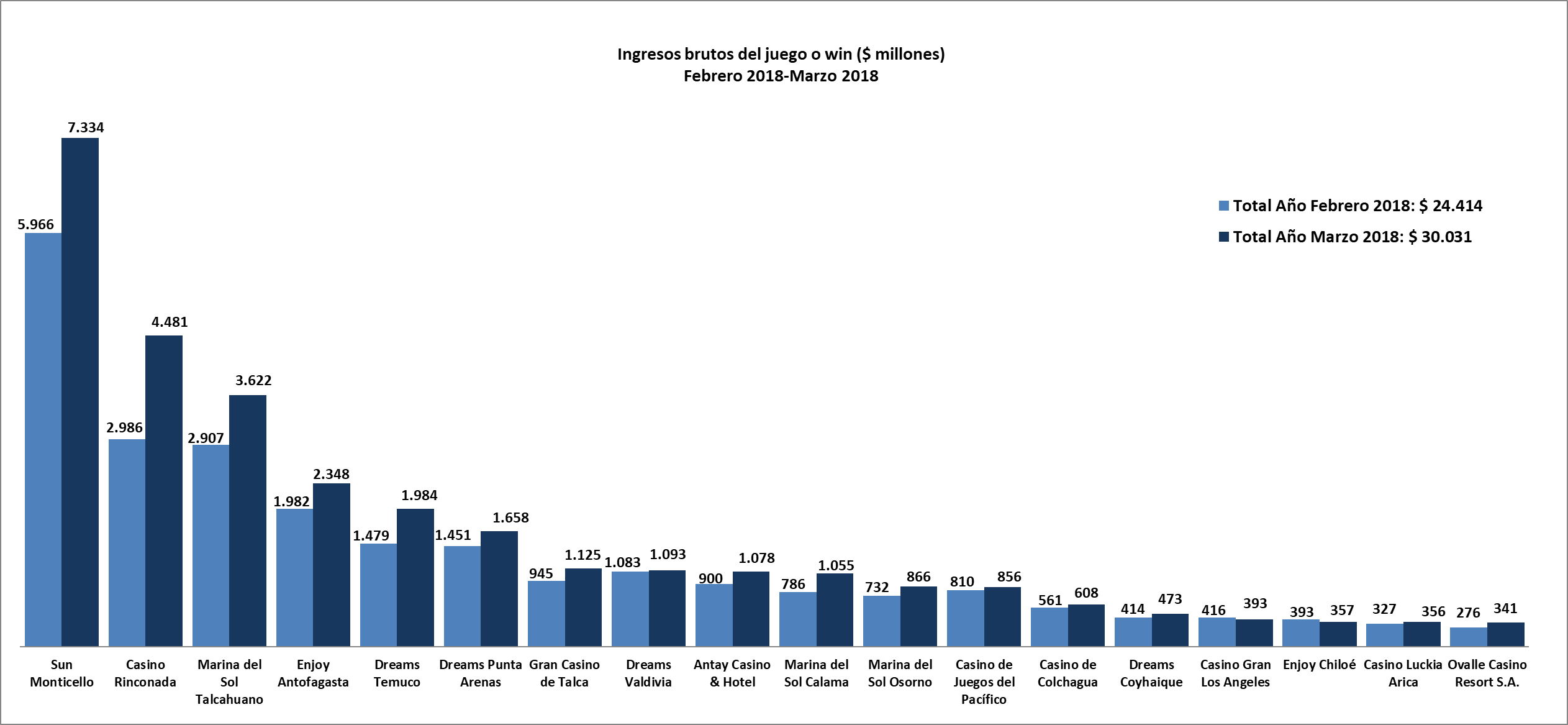 Gasto promedio por visita marzo de 2018, valores nominales ($)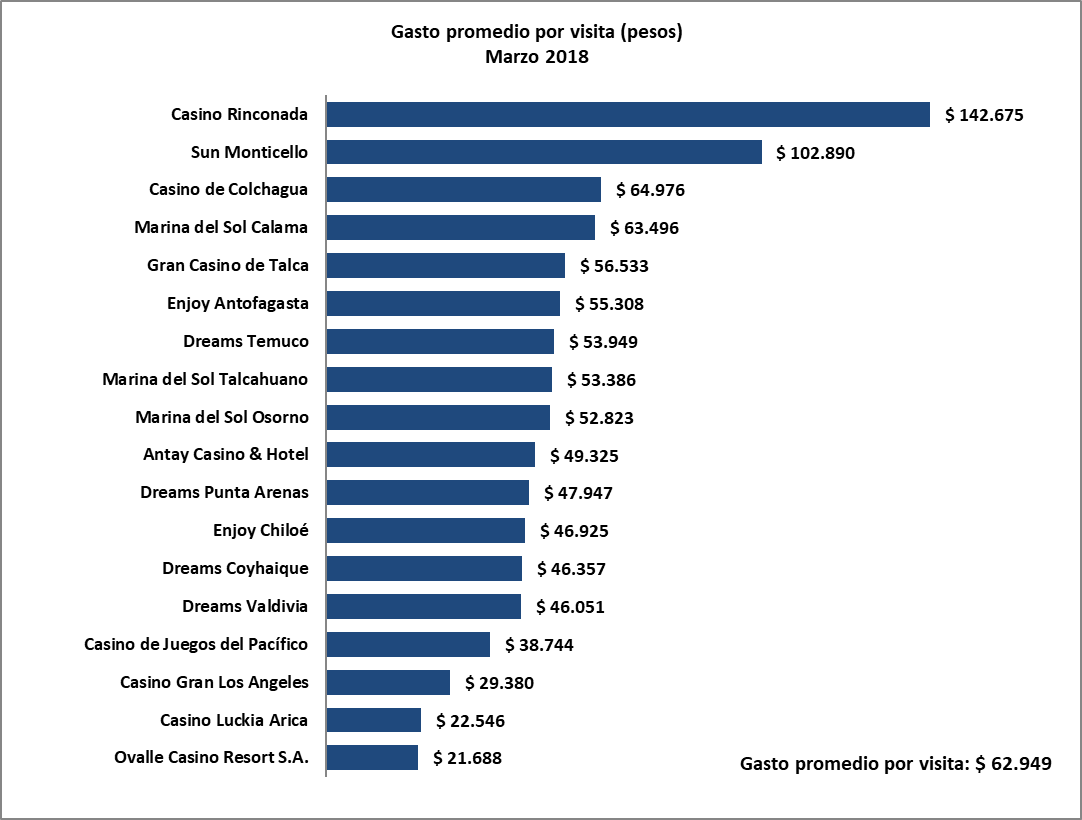 Monto total apostado máquinas de azar, valores nominales ($): marzo de 2018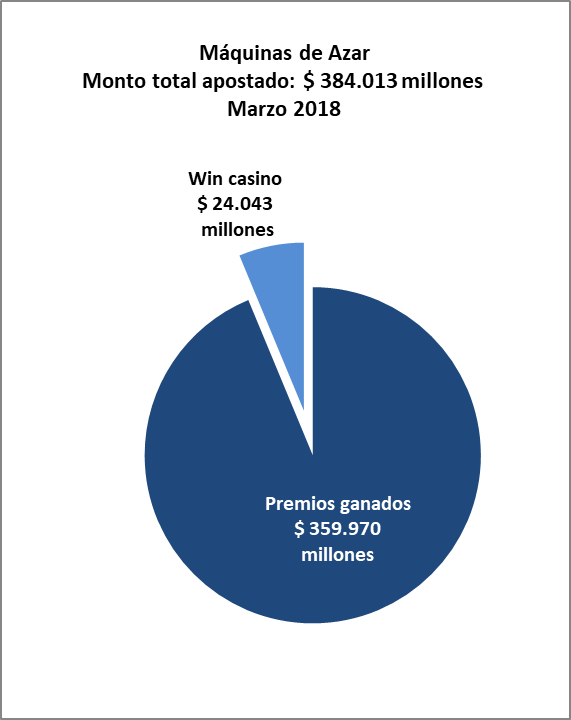 Máquinas de Azar: Montos apostados y premios ganados máquinas de azar, valores nominales ($): marzo de 2018Máquinas de azar – Porcentaje de retorno a los clientes, valores nominales: marzo de 2018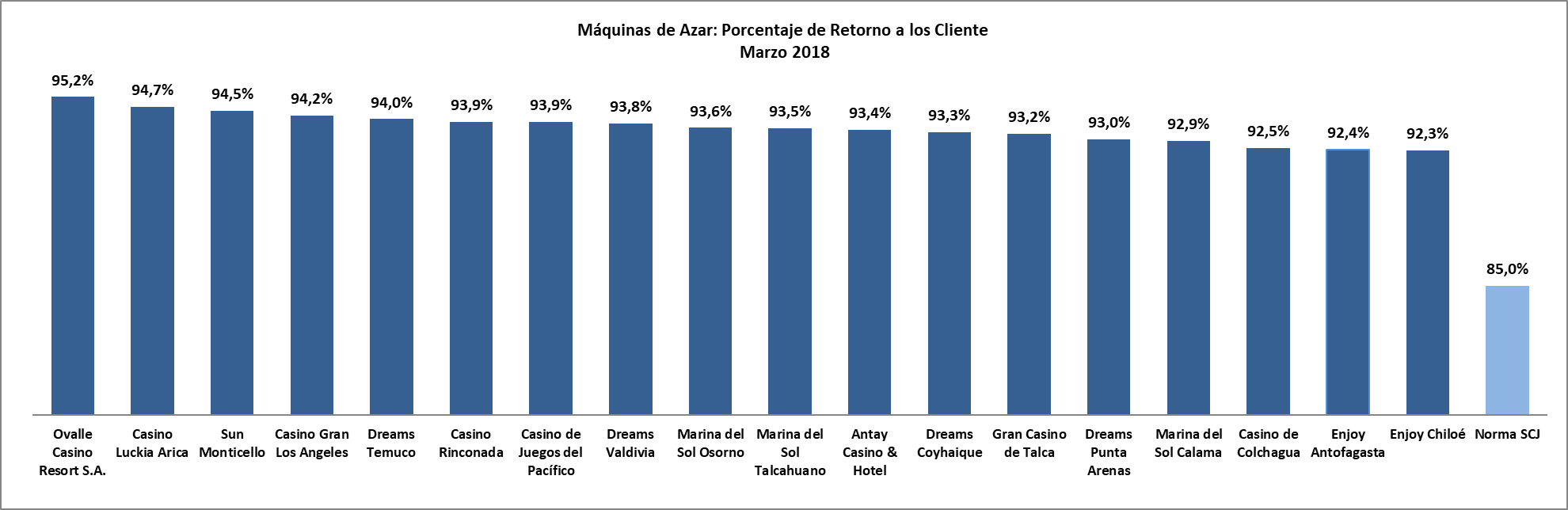 Casinos de juego municipalesEvolución Mensual ingresos brutos del juego o win, valores reales (UF): Año 2016-2018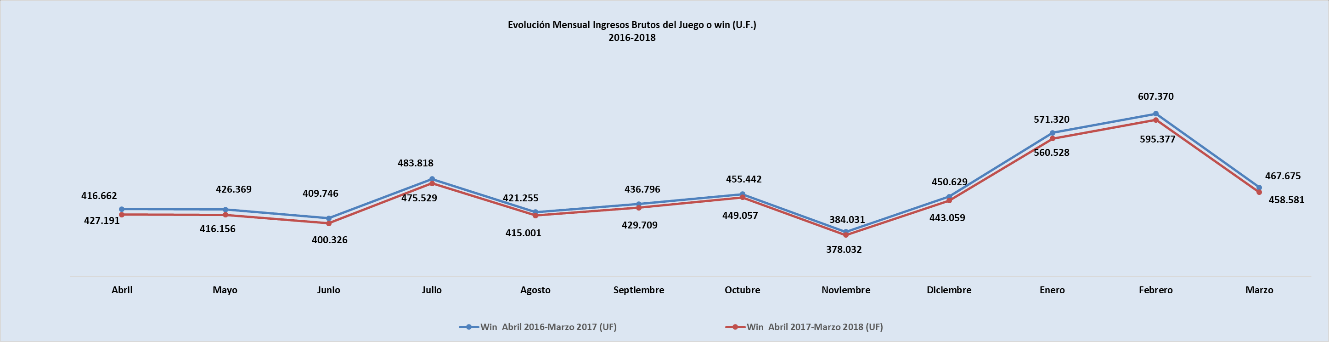 Ingresos brutos del juego o win en valores nominales ($) y reales (UF): Año 2016-2018Ingresos brutos del juego o win por casino de juego: febrero 2018 - marzo 2018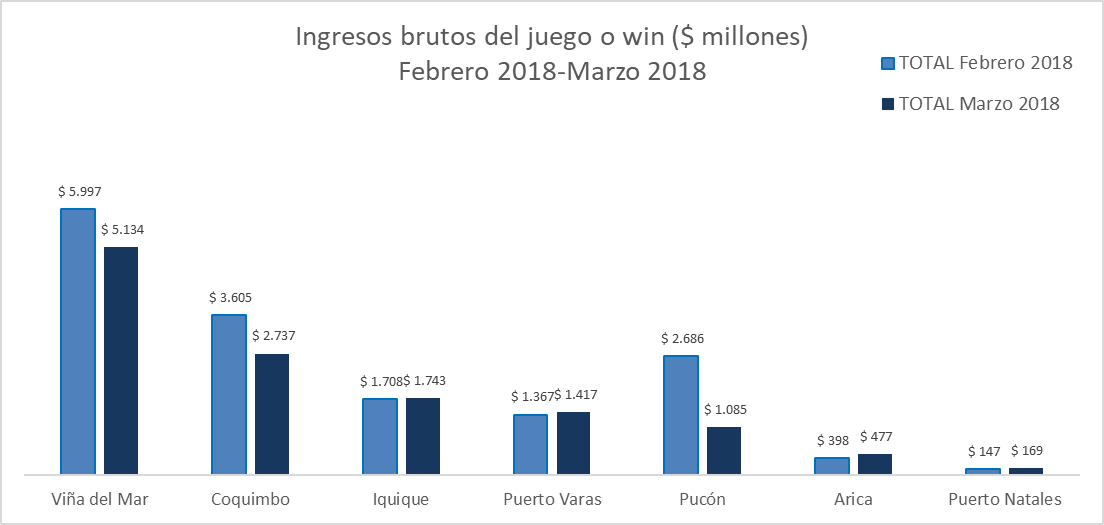 Unidad de Atención Ciudadana y ComunicacionesTel. 2589 3004 -3024 Contacto: Claudia Valladares cvalladares@scj.gob.cl IMPUESTOS marzo 2018 ($ Millones)IMPUESTOS marzo 2018 ($ Millones)IMPUESTOS marzo 2018 ($ Millones)IMPUESTOS marzo 2018 ($ Millones)IMPUESTOS marzo 2018 ($ Millones)IMPUESTOS marzo 2018 ($ Millones)IMPUESTOS marzo 2018 ($ Millones)RegiónCasino Impuesto específico Gobierno RegionalImpuesto específico MunicipalidadIVAPor entradaTotalDe Arica y ParinacotaCasino Luckia Arica30305752169De AntofagastaMarina de Sol Calama26985168551.277De AntofagastaEnjoy Antofagasta2691853751411.277De AtacamaAntay Casino & Hotel858517272415De CoquimboOvalle Casino Resort S.A.29295452164De ValparaísoCasino de Juegos del Pacífico44872137731.926De ValparaísoCasino de Juego de Rinconada4483777151041.926De O´HigginsSun Monticello6395921.1712362.814De O´HigginsCasino de Colchagua6394897312.814Del MauleGran Casino de Talca898918066423Del Bío BíoMarina de Sol Talcahuano3232905782251.556Del Bío BíoCasino Gran Los Ángeles3233363441.556De La AraucaníaDreams Temuco160160317122758De Los RíosDreams Valdivia919117579435De Los LagosMarina del Sol Osorno996913854472De Los LagosEnjoy Chiloé99305725472De AysénDreams Coyhaique40407534189De MagallanesDreams Punta Arenas132132265115644TotalTotal2.4342.4344.7951.58011.242AbrAbrMayJunJulAgoSepOctNovDicEneFebMarIngresos brutos del juego o win ($ millones)Ingresos brutos del juego o win ($ millones)Ingresos brutos del juego o win ($ millones)Ingresos brutos del juego o win ($ millones)Ingresos brutos del juego o win ($ millones)Ingresos brutos del juego o win ($ millones)Ingresos brutos del juego o win ($ millones)Ingresos brutos del juego o win ($ millones)Ingresos brutos del juego o win ($ millones)Ingresos brutos del juego o win ($ millones)Ingresos brutos del juego o win ($ millones)Ingresos brutos del juego o win ($ millones)Ingresos brutos del juego o win ($ millones)Ingresos brutos del juego o win ($ millones)VALORES NOMINALESVALORES NOMINALESVALORES NOMINALESVALORES NOMINALESVALORES NOMINALESVALORES NOMINALESVALORES NOMINALESVALORES NOMINALESVALORES NOMINALESVALORES NOMINALESVALORES NOMINALESVALORES NOMINALESVALORES NOMINALESVALORES NOMINALESWin abril 2016-marzo 2017 ($ millones)                                 25.470                                  25.470                        26.798                         24.917                          27.581                        26.944                         25.786                         26.971                        23.652                         25.275                         26.012                        23.854                        27.464 Win abril 2017-marzo 2018 ($ millones)                                 27.270                                  27.270                         25.676                         27.753                         23.691                        25.989                        26.827                        26.272                         24.321                         26.914                        26.589                         24.414                         30.031 Crecimiento Win Nominal7,1%7,1%-4,2%11,4%-14,1%-3,5%4,0%-2,6%2,8%6,5%2,2%2,3%9,3%Crecimiento Win Nominal (Anual)Crecimiento Win Nominal (Anual)Crecimiento Win Nominal (Anual)Crecimiento Win Nominal (Anual)Crecimiento Win Nominal (Anual)Crecimiento Win Nominal (Anual)Crecimiento Win Nominal (Anual)Crecimiento Win Nominal (Anual)Crecimiento Win Nominal (Anual)Crecimiento Win Nominal (Anual)Crecimiento Win Nominal (Anual)Crecimiento Win Nominal (Anual)Crecimiento Win Nominal (Anual)1.6%Ingresos brutos del juego o win UF)Ingresos brutos del juego o win UF)Ingresos brutos del juego o win UF)Ingresos brutos del juego o win UF)Ingresos brutos del juego o win UF)Ingresos brutos del juego o win UF)Ingresos brutos del juego o win UF)Ingresos brutos del juego o win UF)Ingresos brutos del juego o win UF)Ingresos brutos del juego o win UF)Ingresos brutos del juego o win UF)Ingresos brutos del juego o win UF)Ingresos brutos del juego o win UF)Ingresos brutos del juego o win UF)VALORES REALESVALORES REALESVALORES REALESVALORES REALESVALORES REALESVALORES REALESVALORES REALESVALORES REALESVALORES REALESVALORES REALESVALORES REALESVALORES REALESVALORES REALESVALORES REALESWin  Abril 2016-Marzo 2017 (UF)Win  Abril 2016-Marzo 2017 (UF)                              983.144                   1.030.976                       956.413                    1.055.043                   1.028.046                      983.287                    1.027.012                     898.836                      959.285                      988.381                     903.840                     1.037.471 Win  Abril 2017-Marzo 2018 (UF)Win  Abril 2017-Marzo 2018 (UF)                           1.026.694                      964.123                   1.040.792                      890.735                      976.869                   1.006.392                     986.380                     909.804                   1.004.325                       991.212                      906.770                     1.112.373 Crecimiento Win RealCrecimiento Win Real4,4%-6,5%8,8%-15,6%-5,0%2,3%-4,0%1,2%4,7%0,3%0,3%7,2%Crecimiento Win Real (Anual)Crecimiento Win Real (Anual)Crecimiento Win Real (Anual)Crecimiento Win Real (Anual)Crecimiento Win Real (Anual)Crecimiento Win Real (Anual)Crecimiento Win Real (Anual)Crecimiento Win Real (Anual)Crecimiento Win Real (Anual)Crecimiento Win Real (Anual)Crecimiento Win Real (Anual)Crecimiento Win Real (Anual)Crecimiento Win Real (Anual)-0,3%MÁQUINAS DE AZAR: Montos Apostados y Premios Ganados ($ Millones)                                                                                                        Marzo 2018 ($ Millones)MÁQUINAS DE AZAR: Montos Apostados y Premios Ganados ($ Millones)                                                                                                        Marzo 2018 ($ Millones)MÁQUINAS DE AZAR: Montos Apostados y Premios Ganados ($ Millones)                                                                                                        Marzo 2018 ($ Millones)MÁQUINAS DE AZAR: Montos Apostados y Premios Ganados ($ Millones)                                                                                                        Marzo 2018 ($ Millones)Casino de Juego Monto total apostadoPremios ganadosPorcentaje de retorno Casino Luckia Arica5.526 5.233 94,7%Marina del Sol Calama12.379 11.495 92,9%Enjoy Antofagasta25.742 23.781 92,4%Antay Casino & Hotel14.311 13.373 93,4%Ovalle Casino Resort S.A.5.248 4.998 95,2%Casino de Juegos del Pacífico11.758 11.038 93,9%Casino Rinconada41.718 39.171 93,9%Sun Monticello95.854 90.553 94,5%Casino de Colchagua6.243 5.773 92,5%Gran Casino de Talca14.376 13.404 93,2%Marina del Sol Talcahuano51.899 48.548 93,5%Casino Gran Los Ángeles5.343 5.034 94,2%Dreams Temuco30.904 29.060 94,0%Dreams Valdivia17.165 16.098 93,8%Marina del Sol Osorno12.437 11.636 93,6%Enjoy Chiloé4.241 3.916 92,3%Dreams Coyhaique6.569 6.131 93,3%Dreams Punta Arenas22.300 20.728 93,0%Total384.013 359.970 93,7%AbrMayJunJulAgoSepOctNovDicEneFebMarIngresos brutos del juego o win ($ millones)Ingresos brutos del juego o win ($ millones)Ingresos brutos del juego o win ($ millones)Ingresos brutos del juego o win ($ millones)Ingresos brutos del juego o win ($ millones)Ingresos brutos del juego o win ($ millones)Ingresos brutos del juego o win ($ millones)Ingresos brutos del juego o win ($ millones)Ingresos brutos del juego o win ($ millones)Ingresos brutos del juego o win ($ millones)Ingresos brutos del juego o win ($ millones)Ingresos brutos del juego o win ($ millones)Ingresos brutos del juego o win ($ millones)VALORES NOMINALESVALORES NOMINALESVALORES NOMINALESVALORES NOMINALESVALORES NOMINALESVALORES NOMINALESVALORES NOMINALESVALORES NOMINALESVALORES NOMINALESVALORES NOMINALESVALORES NOMINALESVALORES NOMINALESVALORES NOMINALESWin abril 2016-marzo 2017 ($ millones)                         11.067                                                              11.083                                                10.675                                                              12.648                             11.041                           11.455                           11.961                          10.105                          11.873                         15.036                         16.030                         12.380 Win abril 2017-marzo 2018 ($ millones)                          11.705                                                             10.960                                               10.906                                                                11.476                           10.858                          11.903                          11.905                          10.221                          11.660                         15.036                          15.907                         12.762 Crecimiento Win Nominal5,8%-1,1%2,2%-9,3%-1,7%3,9%-0,5%1,1%-1,8%0,0%-0,8%3,1%Crecimiento Win Nominal (Anual)Crecimiento Win Nominal (Anual)Crecimiento Win Nominal (Anual)Crecimiento Win Nominal (Anual)Crecimiento Win Nominal (Anual)Crecimiento Win Nominal (Anual)Crecimiento Win Nominal (Anual)Crecimiento Win Nominal (Anual)Crecimiento Win Nominal (Anual)Crecimiento Win Nominal (Anual)Crecimiento Win Nominal (Anual)Crecimiento Win Nominal (Anual)0,0%Ingresos brutos del juego o win (U.F.)Ingresos brutos del juego o win (U.F.)Ingresos brutos del juego o win (U.F.)Ingresos brutos del juego o win (U.F.)Ingresos brutos del juego o win (U.F.)Ingresos brutos del juego o win (U.F.)Ingresos brutos del juego o win (U.F.)Ingresos brutos del juego o win (U.F.)Ingresos brutos del juego o win (U.F.)Ingresos brutos del juego o win (U.F.)Ingresos brutos del juego o win (U.F.)Ingresos brutos del juego o win (U.F.)Ingresos brutos del juego o win (U.F.)VALORES REALESVALORES REALESVALORES REALESVALORES REALESVALORES REALESVALORES REALESVALORES REALESVALORES REALESVALORES REALESVALORES REALESVALORES REALESVALORES REALESVALORES REALESWin abril 2016-marzo 2017 (UF)                       427.191                                                          426.369                                            409.746                                                            483.818                         421.255                      436.796                      455.442                      384.031                      450.629                       571.320                      607.370                       467.675 Win abril 2017-marzo 2018 (UF)                     416.662                                                            416.156                                           400.326                                                            475.529                          415.001                      429.709                      449.057                      378.032                      443.059                      560.528                       595.377                       458.581 Crecimiento Win Real-2,5%-2,4%-2,3%-1,7%-1,5%-1,6%-1,4%-1,6%-1,7%-1,9%-2,0%-1,9%Crecimiento Win Real (Anual)Crecimiento Win Real (Anual)Crecimiento Win Real (Anual)Crecimiento Win Real (Anual)Crecimiento Win Real (Anual)Crecimiento Win Real (Anual)Crecimiento Win Real (Anual)Crecimiento Win Real (Anual)Crecimiento Win Real (Anual)Crecimiento Win Real (Anual)Crecimiento Win Real (Anual)Crecimiento Win Real (Anual)-1,9%